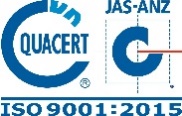 Ghi chú: Các đơn vị nộp bảng chấm công tháng 01/2020 về phòng TC-HC vào Thứ Hai, Thứ Ba ngày 06&07/01/2020.HIỆU TRƯỞNG(đã ký)PGS.TS. Phạm Xuân DươngNgày, thángThời gianĐịa điểm - Nội dungThứ Hai06/0108h00Tại phòng khách: Họp giao ban Ban Giám hiệuChủ trì: Hiệu trưởngKính mời: PHT. Nguyễn Khắc Khiêm.Thứ Hai06/0114h00Tại phòng Hiệu trưởng:  PBT ĐU PT, Hiệu trưởng tiếp dân.Thứ Hai06/0115h00Tại phòng họp 2.1: Họp Hội đồng Thi đua - Khen thưởng.Chủ trì: Chủ tịch HĐ Thi đua - Khen thưởng.Thành phần: Các thành viên HĐ TĐKT theo quyết định số 2158/QĐ-ĐHHHVN ngày 07/11/2018 “Về việc thành lập HĐ TĐKT Trường ĐHHHVN”.Thứ Ba07/0108h00Tại phòng họp số 3.1: Hội nghị giao ban cán bộ chủ chốt Chủ trì: Hiệu trưởng.Thành phần: PBT TT ĐU Hoàng Văn Thủy, CT HĐT Nguyễn Viết Thành, PHT. Nguyễn Khắc Khiêm; CĐ, ĐTN; Cán bộ chủ chốt toàn trường.Thứ Tư08/0108h00Tại phòng họp số 2.1: Họp rà soát công tác chuẩn bị Kỳ xét tuyển viên chức 2019Chủ trì: PGS.TS. Nguyễn Khắc Khiêm - Chủ tịch Hội đồng xét tuyển.Thành phần: Các thành viên Hội đồng xét tuyển viên chức năm 2019; Trưởng ban, Phó Trưởng ban và Thư ký Ban kiểm tra, sát hạch; Các thành viên Tổ phục vụ.Thứ Năm09/0108h00Tại phòng họp 3.4: Hội nghị Ủy ban Kiểm tra Đảng ủy TrườngChủ trì: Chủ nhiệm Ủy ban Kiểm traThành phần: Các đồng chí ủy viên Ủy ban Kiểm tra Đảng ủy Trường.Thứ Năm09/0108h00Tại phòng họp 2.1: Họp tổ tư vấn CDIO.Chủ trì: Tổ trưởng.Thành phần: Các thành viên Tổ tư vấn.Thứ Sáu10/0110h00Tại phòng họp 2.1: Hội nghị BTV Đảng ủyChủ trì: PBT ĐU PT Đảng bộ.Thành phần: Các đồng chí Ủy viên Ban Thường vụ Đảng ủy.Thứ Sáu10/0114h00Tại phòng Chủ tịch CĐ Trường: Họp BTV CĐ TrườngChủ trì: Chủ tịch CĐ TrườngKính mời: Các đ/c UV BTV CĐ TrườngThứ Sáu10/0115h00Tại phòng họp số 3.1: Họp BCH Công đoàn Trường mở rộngChủ trì: Chủ tịch CĐ TrườngKính mời: Các đc UV BCH, UBKT CĐ Trường, Chủ tịch CĐ bộ phận, Tổ trưởng Tổ CĐ trực thuộc CĐ Trường.Thứ Bảy11/0106h45Tại giảng đường C1: Tổ chức xét tuyển viên chức Trường ĐHHHVN năm 2019Chủ trì: PGS.TS. Nguyễn Khắc Khiêm - Chủ tịch Hội đồng xét tuyển.Thành phần: HĐ xét tuyển viên chức Trường ĐHHHVN theo QĐ số 2275/QĐ-ĐHHHVN-TCHC ngày 17/12/2019; Ban Giám sát theo QĐ số 2276/QĐ-ĐHHHVN-TCHC ngày 17/12/2019; Trưởng ban, Phó Trưởng ban và Thành viên các tiểu ban Kiểm tra, sát hạch thuộc Ban Kiểm tra, sát hạch theo QĐ số 2351/QĐ-HĐXTVC ngày 31/12/2019; Thành viên Tổ phục vụ theo QĐ số 2352/QĐ-HĐXTVC ngày 31/12/2019. Các ứng viên đủ điều kiện tham dự dự vòng 2 Kỳ xét tuyển viên chức Trường ĐHHHVN năm 2019.Thứ Bảy11/0114h00Tại phòng họp 3.1: Bảo vệ luận án Tiến sĩ cấp Trường.NCS. Phạm Văn Triệu - Đề tài: “Nghiên cứu hệ thống điều khiển phi tuyến bền vững cho cần trục container đặt trên phao nổi”.Trân trọng kính mời các nhà khoa học, CB, GV, NCS và học viên quan tâm tới dự.Chủ Nhật12/01